TanzaniaTanzaniaTanzaniaTanzaniaDecember 2029December 2029December 2029December 2029MondayTuesdayWednesdayThursdayFridaySaturdaySunday123456789Independence Day101112131415161718192021222324252627282930Christmas DayChristmas Day31NOTES: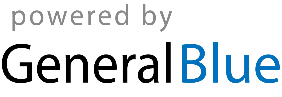 